Всероссийский конкурс для воспитателей и специалистов ДОУ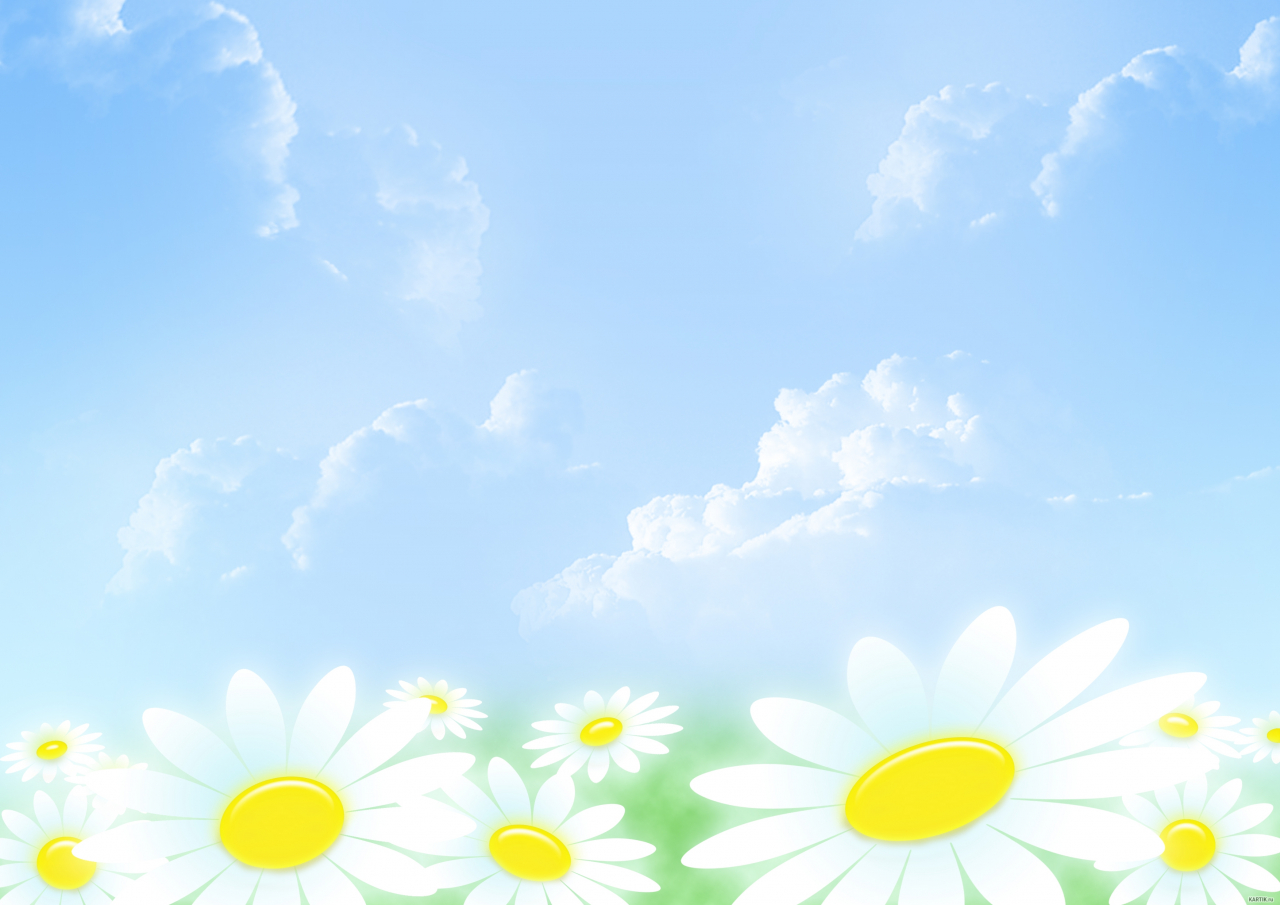 на лучшую публикацию «Творческий воспитатель-2022».«Семья - это  то, что всегда с тобой!»(встреча  с родителями в психологической гостиной).Педагог-психолог МБДОУ № 80 «Аист»:Торутанова Светлана Евгеньевна.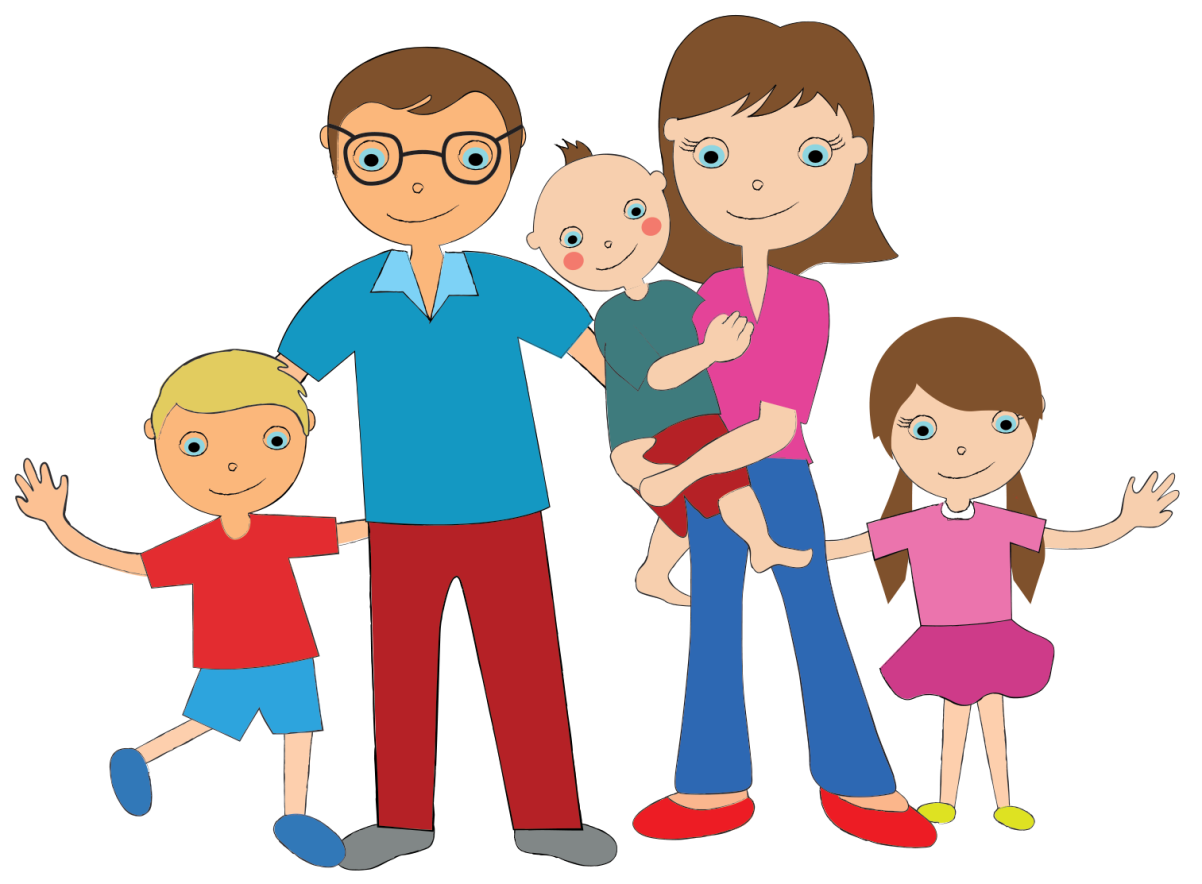 Ульяновск, 2022Тема: «Семья - это то, что всегда с тобой!»Форма проведения: беседа с элементами тренинга.Цель: актуализация проблем  воспитания детей на основе семейных ценностей.Задачи:1. Формировать доброе отношение к родным, близким людям. 2.Развивать практические навыки построения  конструктивных взаимоотношений в семье.3.Воспитывать чувства гордости за свой род, свою семью.4.Повышать психолого - педагогическую компетентность родителей в вопросах воспитания детей через приобщение к семейным ценностям и традициям.5.Пропагандировать опыт успешного семейного воспитания. Участники:  родители воспитанников подготовительной к школе группы.Оборудование и материалы: мультимедиа проектор, компьютер, сердечки из бумаги, карандаши, листы А4, видеоролики о семье.Предварительная работа: оформление выставки литературы по семейному воспитанию детей, разучивание  с детьми стихотворений о семье, беседы о нравственных качествах личности, о семье, семейных ценностях и традициях, анкетирование родителей по теме «Семейные традиции».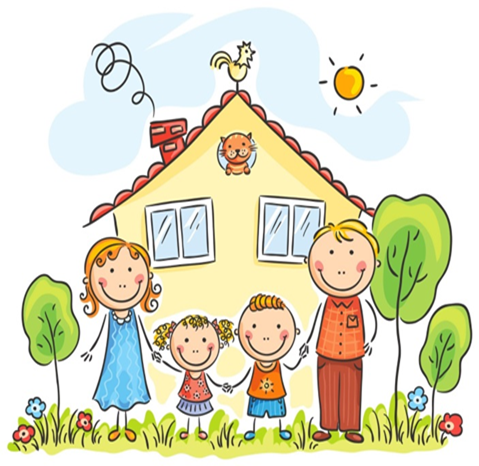 «Ребёнок - зеркало семьи, как в капле воды отражается солнце, так в детях отражается нравственная чистота матери и отца»В. А. Сухомлинский.Ход: Звучит  музыка «Гимн семье». Родители входят в зал, знакомятся с выставкой литературы по вопросам семейного воспитания дошкольников.Психолог: - Добрый вечер, уважаемые родители! Я рада приветствовать вас в  нашей семейной гостиной. Сегодня мы поговорим о семье, о семейных традициях и их значении в воспитании и развитии ребенка-дошкольника. У каждого человека есть безусловные ценности, то есть то, что при любых обстоятельствах он будет хранить, защищать, отстаивать. Видеоролик «Моя семья» (Е. Курячий).В разные времена у разных народов эти ценности могут быть разными, но есть одна ценность, которая значима для любого народа в любое время. Это семья! О семье и её значении хорошо сказано в стихотворении Татьяны Бульковской «Что может быть семьи дороже?» Что может быть семьи дороже?Теплом встречает отчий дом,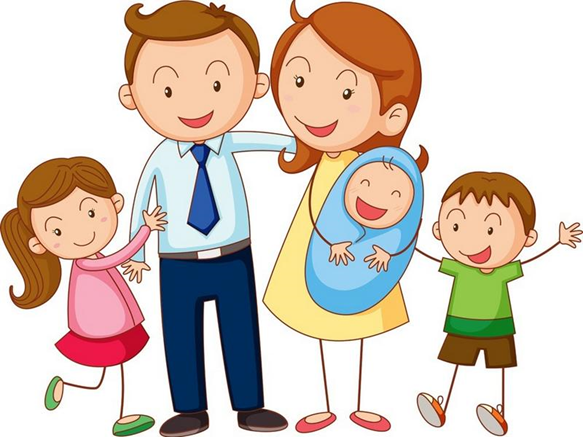 Здесь ждут тебя всегда с любовьюИ провожают в путь с добром!Отец и мать, и дети дружноСидят за праздничным столом,И вместе им совсем не скучно,А интересно впятером.Малыш для старших как любимец. Родители - во всём мудрей, Любимый папа - друг, кормилец, А мама ближе всех, родней. Любите! И цените счастье! Оно рождается в семье, Что может быть её дороже На этой сказочной земле!А как, по вашему мнению, что такое семья?Упражнение «Ассоциация»  Цель: настрой на тему, возможность поделиться своими чувствами по поводу семьи семейных ценностей.У каждого свое представление о семье. Какие ассоциации с этим словом возникают у вас?  С чем у вас ассоциируется слово “семья”?Примеры ответов: Семья – это счастье, крепость, забота, любовь, очаг, тепло, радость, ответственность, уют. Могут быть  и другие варианты ответов: проблемы, страдания и т. д.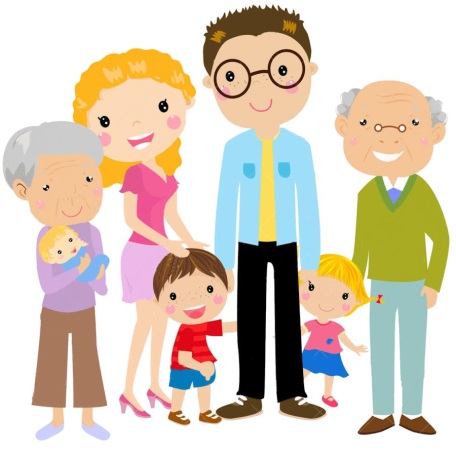 Психолог читает стихотворение:Я над семьей 
Дышу благоговейно
Скажу Вам правду, 
Не кривя душой,
Что для меня
Слова: очаг семейный –
Несут понятие – святой.
Н.Белоусов.По желанию, можно провести короткое обсуждение упражнения. Что вы чувствовали? Какие у вас эмоции?  Что вызвало затруднение?А что значит счастливая семья, какая она по - вашему? (ответы  родителей) Упражнение «Продолжи пословицу». Цель: активизация мыслительной деятельности. Работа в группах.С давних пор о доме и семье говорили с улыбкой и любовью. Из этого далека до нас дошли легенды, сказки, пословицы и поговорки. Давайте их вспомним. Я начинаю, а вы – заканчивайте. 1. В гостях хорошо, а … (дома лучше). 2. Не красна изба углами, а … (красна пирогами). 3. В семье разлад, так и дому … (не рад). 4. В семье согласно, так и дело идет … (прекрасно). 5. Когда семья вместе, и … (сердце на месте). 6. Семья – ключ к … (счастью).Психолог: Традиция в переводе с латинского означает «передача». Традиция – это то, что перешло от одного поколения к другому, что унаследовано от предшествующих поколений (взгляды, вкусы, идеи, обычаи). (Словарь русского языка С.И.Ожегова). Семейные традиции — это духовная атмосфера дома, которую составляют распорядок дня, обычаи, уклад жизни и привычки его обитателей. Так, одни семьи предпочитают рано подниматься, завтракать на скорую руку, уходить на работу и встречаться вечером без расспросов и разговоров. В других семьях приняты совместные трапезы, обсуждение планов, появляется повышенное внимание к проблемам друг друга. Как Вы думаете нужны ли традиции в семье, в чём их значение? Ответы родителей…Семейные традиции дают ребенку чувство уверенности в окружающем его мире и защищенности. Настраивают ребенка на оптимизм и позитивное восприятие жизни. Создают неповторимые детские воспоминания, о которых малыш когда-нибудь будет рассказывать своим детям. Позволяют ребенку ощущать стабильность жизненного уклада. Какие традиции живут в вашем доме? Наверняка те, которые запомнились Вам в детстве. Упражнение «Частичка моего детства».Психолог: Если Вы произнесете слово «детство» и закроете  глаза, то наряду с любимыми людьми родными стенами в сознании возникнет что-то особенное, присущее только вашей семье. Это «что-то» и есть семейная традиция. А запоминается она только потому, что много раз повторялась, прочно поселилась в детской памяти и уже неразрывно связана с определенной реакцией на какое-либо событие.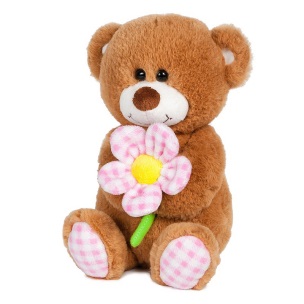 У каждого из вас в детстве была любимая игрушка, которой вы рассказывали свои секреты, переживания. (Родителям, предлагается игрушечный мишка, которого они держат в руках и рассказывают о семейной традиции, которую они помнят из детства и затем передают друг другу по очереди.) Психолог: С какими разными семейными традициями мы сегодня познакомились. Молодцы! Главное, чтобы ваши семейные традиции были интересными, приносили всем радость и не доставляли дискомфорт.Упражнение “Семейное счастье”.Цель: формирование доброго отношения к своим родным и близким.Л. Толстой сказал: “Счастлив тот, кто счастлив у себя дома”.Ответьте, пожалуйста, на вопрос: Из чего складывается семейное счастье?Родителям раздаются сердечки, на которых они пишут свои ответы. Варианты ответов – уважение, доверие, искренность, понимание, сочувствие, готовность разделить с тобой беду и удачу, поддержка, доброжелательная атмосфера в семье.Что может быть дороже сознания: ты нужен, необходим другим людям.Творческое задание «Моё семейное древо».Цель: расширение представлений о семейных ценностях, жизни предков и семьи, развитие взаимопонимания.Инструкция: сейчас я предлагаю Вам нарисовать семейное древо. Корни – это Ваши предки, опора и поддержка. Ствол – это настоящее, в котором Вы живете. Поэтому в центре ствола нарисуйте свой портрет. А ветви это Ваши личностные качества, качества близких и родных, ваши семейные ценности, традиции, которые помогают Вам расти, развиваться, учиться жизни и добиваться поставленных целей.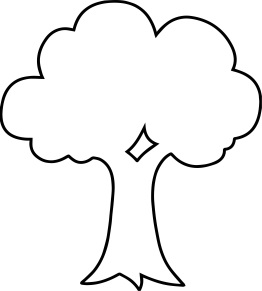 Что у Вас получилось? Какие качества Вы написали?Какие ценности есть в вашей семье?Упражнение на завершение  встречи «Мудра семейного начала»Цель: подведение итогов и создание положительного настроя на дальнейшую работу.Инструкция: обычно люди, приветствуя друг друга, здороваются руками. Но знаете ли Вы, что такое мудра? Мудры - это символическое расположение кистей рук, так называемый язык жестов. Ещё с древних времен известно, что мудры способствуют оздоровлению организма, созданию гармонии в душе и формированию хорошего настроя. Сейчас мы выполним «Мудру семейного начала». Легенда гласит так: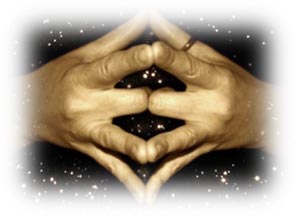 «В далекие времена влюбленные решили пожениться. Они долго думали, как закрепить свои отношения навечно, чтоб это было и красиво и надежно.Однажды они пошли прогуляться и повстречали старого мудреца. И молодой человек решил спросить совета у него.Мудрец посидел, закрыв глаза, несколько минут, а потом обратился к молодой паре со словами «Пусть каждый из вас соединит свои руки. Все пальцы должны касаться подушечками друг друга, кроме средних. Таким образом вы увидите сердце.А теперь попробуйте повторить то, что я расскажу. Разомкните большие пальцы. Они символизируют наших родителей, которые стареют, и, рано или поздно мы от них уходим. Попробуйте разомкнуть только указательные. Это наши братья и сестры. У них появляются свои семьи, и мы тоже от них уходим. Средние пальцы символизируют нас самих. Попробуйте разомкнуть мизинцы. Это наши дети, они вырастают и уходят от нас, создавая свои семьи. Только вот безымянные пальцы как бы мы не пытались оторвать друг от друга, всегда вместе, ведь они символизируют наших мужей и жен».Парень и девушка были очень удивлены, но, решив создать свою семью, надели друг другу кольца на безымянные пальцы. С тех пор и обручальные кольца принято носить на безымянном пальце». Поэтому, выполняя эту мудру, любой человек всегда вспоминает о своей семье и любви и поддержки близких.Рефлексия.- Чем полезна именно для вас данная встреча?- Что является самым важным из того, что вы сегодня узнали?- Какой же основной секрет семейной жизни? Психолог: я говорю вам огромное спасибо за вашу работу, за интересные традиции ваших семей. Детские годы – самое благоприятное время для того, чтобы сформировать базовые семейные ценности. Личность ребёнка максимально открыта для влияний извне, а глубокие впечатления, полученные в детстве, остаются с ребенком на всю жизнь. Упражнение «Аплодисменты». Цель: снятие эмоциональной усталости, улучшение настроения.  Мы с вами хорошо поработали. И в завершение я предлагаю представить на одной ладони улыбку, на другой - радость. А чтобы они не ушли от нас, их надо крепко-накрепко соединить в аплодисменты. Аплодисменты друг другу.Пусть в ваших семьях царит любовь и гармония и звенит счастливый смех ваших детей! Под  песню А. Бельского «Про семью» родители получают памятки «Законы нравственного воспитания детей в семье», делятся впечатлениями… До новых встреч!Литература:
1.Артемова Е. И. Духовно-нравственное воспитание дошкольников // Дошкольная педагогика. – 2018. — 7.2.Гарбуза Л.Г. Духовно-нравственное воспитание дошкольников сказкой// Дошкольная педагогика. – 2020. — 5.3.Зверева О.Л., Ганичева А.Н. Семейная педагогика и домашнее воспитание:  – М.: Издательский центр «Академия», 2016.4.Детям о семье; сб./сост.А.В.Велько.-2-е изд.- Минск, 2019.-63 с.5.Спиваковская А.С. Как быть родителями: (О психологии родительской любви). - М.: Педагогика, 1996. 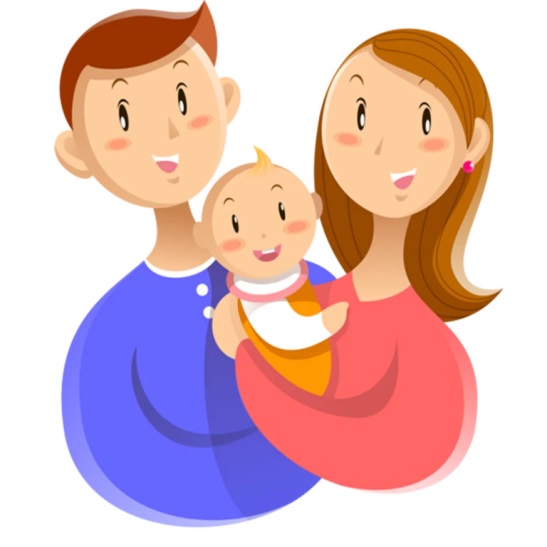 